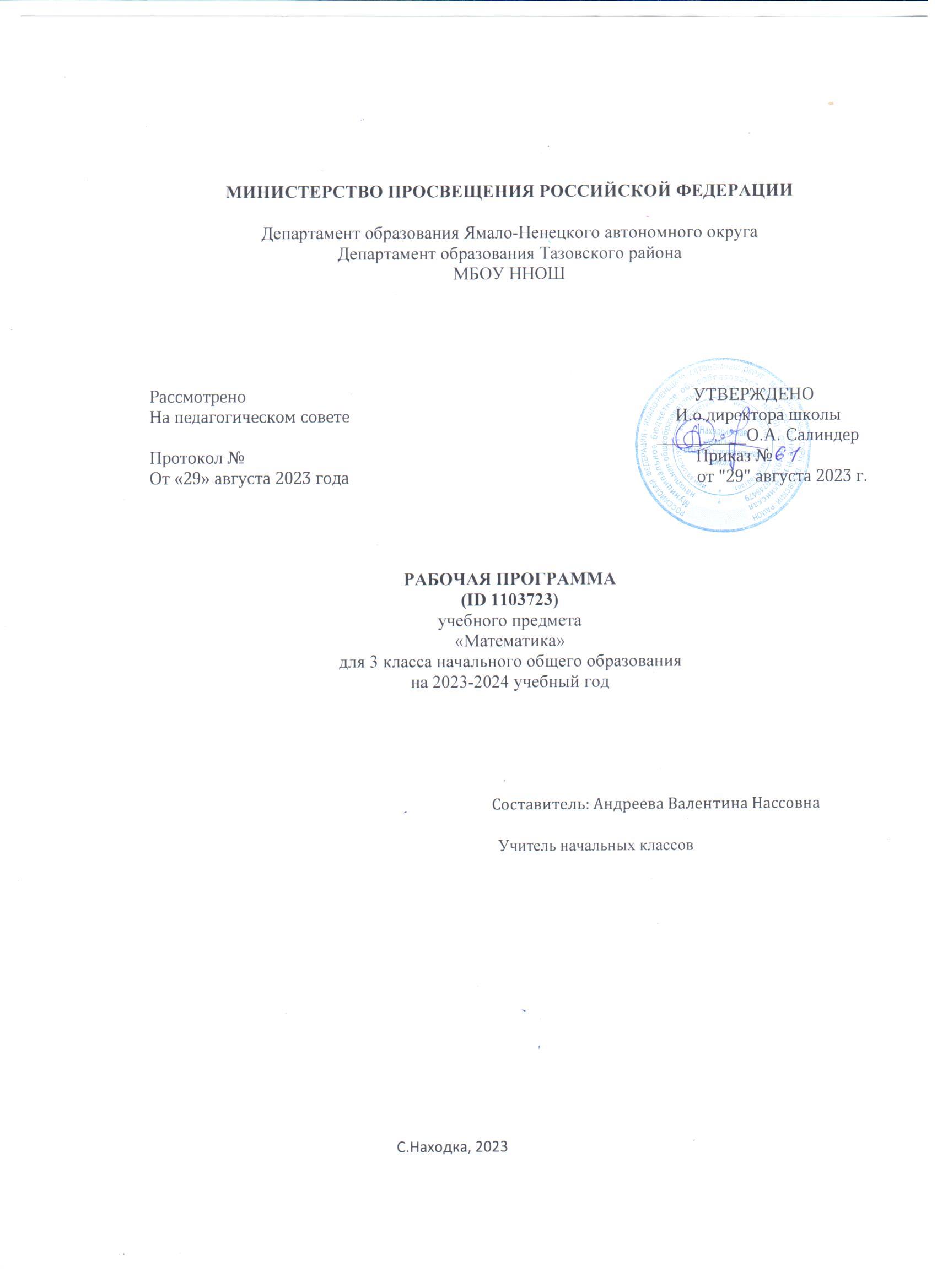 ПОЯСНИТЕЛЬНАЯ ЗАПИСКАРабочая программа по предмету «Математика» для обучающихся 3 класса составлена на основе Требований к результатам освоения основной образовательной программы начального общего образования, представленных в Федеральном государственном образовательном стандарте начального общего образования, а также Примерной программы воспитания.В начальной школе изучение математики имеет особое значение в развитии младшего школьника.Приобретённые им знания, опыт выполнения предметных и универсальных действий на 
математическом материале, первоначальное овладение математическим языком станут фундаментом обучения в основном звене школы, а также будут востребованы в жизни.	Изучение математики в начальной школе направлено на достижение следующих образовательных, развивающих целей, а также целей воспитания:—  Освоение начальных математических знаний — понимание значения величин и способов их измерения; использование арифметических способов для разрешения сюжетных ситуаций; формирование умения решать учебные и практические задачи средствами математики; работа с алгоритмами выполнения арифметических действий. —  Формирование функциональной математической грамотности младшего школьника, которая характеризуется наличием у него опыта решения учебно-познавательных и учебно-практических задач, построенных на понимании и применении математических отношений («часть-целое»,«больше-меньше», «равно-неравно», «порядок»), смысла арифметических действий, 
зависимостей (работа, движение, продолжительность события). —  Обеспечение математического развития младшего школьника — формирование способности к интеллектуальной деятельности, пространственного воображения, математической речи; умение строить рассуждения, выбирать аргументацию,  различать верные (истинные) и неверные (ложные) утверждения, вести поиск информации (примеров, оснований для упорядочения, вариантов и др.). —  Становление учебно-познавательных мотивов и интереса к изучению математики и 
умственному труду; важнейших качеств интеллектуальной деятельности: теоретического и пространственного мышления, воображения, математической речи, ориентировки в 
математических терминах и понятиях; прочных  навыков использования математических знаний в повседневной жизни.	В основе конструирования содержания и отбора планируемых результатов лежат следующие ценности математики, коррелирующие со становлением личности младшего школьника:—  понимание математических отношений выступает средством познания закономерностей существования   окружающего мира, фактов, процессов  и  явлений,  происходящих  в  природе и в обществе (хронология событий, протяжённость по времени, образование целого из частей, изменение формы, размера и т.д.); —  математические представления о числах, величинах, геометрических фигурах являются условием целостного восприятия творений природы и человека (памятники архитектуры, сокровища искусства и культуры, объекты природы); —  владение математическим языком, элементами алгоритмического мышления позволяет ученику совершенствовать коммуникативную деятельность (аргументировать свою точку зрения, строить логические цепочки рассуждений; опровергать или подтверждать истинность предположения).Младшие школьники проявляют интерес к математической сущности предметов и явлений окружающей жизни — возможности их измерить, определить величину, форму, выявить зависимости и  закономерности  их  расположения  во  времени  и в пространстве. Осознанию младшим 
школьником многих математических явлений помогает его тяга к моделированию, что облегчает освоение общего способа решения учебной задачи, а также работу с разными средствами 
информации, в том числе и графическими (таблица, диаграмма, схема).В начальной школе математические знания и умения применяются школьником при изучении других учебных предметов (количественные и пространственные характеристики, оценки, расчёты и прикидка, использование графических форм представления информации). Приобретённые учеником умения строить алгоритмы, выбирать рациональные способы устных и письменных арифметических вычислений, приёмы проверки правильности выполнения действий, а также различение, называние, изображение геометрических фигур, нахождение геометрических величин (длина, периметр, площадь) становятся показателями сформированной функциональной грамотности младшего школьника и предпосылкой успешного дальнейшего обучения в основном звене школы.На изучение математики в 3 классе отводится 4 часа в неделю, всего 136 часов.СОДЕРЖАНИЕ УЧЕБНОГО ПРЕДМЕТАОсновное содержание обучения в программе представлено разделами: «Числа и величины»,«Арифметические действия», «Текстовые задачи», «Пространственные отношения и геометрические фигуры», «Математическая информация».Числа и величиныЧисла в пределах 1000: чтение, запись, сравнение, представление в виде суммы разрядных 
слагаемых. Равенства и неравенства: чтение, составление.  Увеличение/уменьшение числа в несколько раз. Кратное сравнение чисел.	Масса (единица массы — грамм); соотношение между килограммом и граммом; отношение«тяжелее/легче на/в».Стоимость (единицы — рубль, копейка); установление отношения «дороже/дешевле на/в».Соотношение «цена, количество, стоимость» в практической ситуации.Время (единица времени — секунда); установление отношения «быстрее/медленнее на/в».Соотношение «начало, окончание, продолжительность события» в практической ситуации.	Длина (единица длины — миллиметр, километр); соотношение между величинами в пределах тысячи.	Площадь (единицы площади — квадратный метр, квадратный сантиметр, квадратный дециметр, квадратный метр).Арифметические действия	Устные вычисления, сводимые к действиям в пределах 100 (табличное и внетабличное умножение, деление, действия с круглыми числами).Письменное сложение, вычитание чисел в пределах 1000. Действия с числами 0 и 1.Письменное умножение в столбик, письменное деление уголком. Письменное умножение, деление на однозначное число в пределах 100. Проверка результата вычисления (прикидка или оценка результата, обратное действие, применение алгоритма, использование калькулятора).Переместительное, сочетательное свойства сложения, умножения при вычислениях.Нахождение неизвестного компонента арифметического действия.	Порядок действий в числовом выражении, значение числового выражения, содержащего несколько действий (со скобками/без скобок), с вычислениями в пределах 1000.Однородные величины: сложение и вычитание.Текстовые задачи	Работа с текстовой задачей: анализ данных и отношений, представление на модели, планирование хода решения задачи, 
	решение арифметическим способом. Задачи на понимание смысла арифметических действий (в том числе деления с остатком), отношений (больше/меньше на/в), зависимостей (купля продажа, расчёт времени, количества), на сравнение (разностное, кратное). Запись решения задачи по действиям и с помощью числового выражения. Проверка решения и оценка полученного результата.	Доля величины: половина, треть, четверть, пятая, десятая часть в практической ситуации; сравнение долей одной величины. Задачи на нахождение доли величины.Пространственные отношения и геометрические фигуры	Конструирование геометрических фигур (разбиение фигуры на части, составление фигуры из частей).Периметр многоугольника: измерение, вычисление, запись равенства.Измерение площади, запись результата измерения в квадратных сантиметрах. Вычисление площади прямоугольника (квадрата) с заданными сторонами, запись равенства. Изображение на клетчатой бумаге прямоугольника с заданным значением площади. Сравнение площадей фигур с помощью наложения.Математическая информацияКлассификация объектов по двум признакам.	Верные (истинные) и неверные (ложные) утверждения: конструирование, проверка. Логические рассуждения со связками «если …, то …», «поэтому», «значит».Извлечение и использование для выполнения заданий информации, представленной в таблицах с данными о реальных процессах и явлениях окружающего мира (например, расписание уроков, движения автобусов, поездов); внесение данных в таблицу; дополнение чертежа данными.Формализованное описание последовательности действий (инструкция, план, схема, алгоритм). Столбчатая диаграмма: чтение, использование данных для решения учебных и практических задач.	Алгоритмы изучения материала, выполнения обучающих и тестовых заданий на доступных электронных средствах обучения (интерактивной доске, компьютере, других устройствах).УНИВЕРСАЛЬНЫЕ УЧЕБНЫЕ ДЕЙСТВИЯУниверсальные познавательные учебные действия:—  сравнивать математические объекты (числа, величины, геометрические фигуры); —  выбирать приём вычисления, выполнения действия; конструировать геометрические фигуры; —  классифицировать объекты (числа, величины, геометрические фигуры, текстовые задачи в одно действие) по выбранному признаку; —  прикидывать размеры фигуры, её элементов; понимать смысл зависимостей и математических отношений, описанных в задаче; —  различать и использовать разные приёмы и алгоритмы вычисления; —  выбирать метод решения (моделирование ситуации, перебор вариантов, использование алгоритма); —  соотносить начало, окончание, продолжительность события в практической ситуации; составлять ряд чисел (величин, геометрических фигур) по самостоятельно выбранному правилу; моделировать предложенную практическую ситуацию; —  устанавливать последовательность событий, действий сюжета текстовой задачи.Работа с информацией:—  читать информацию, представленную в разных формах; —  извлекать и интерпретировать числовые данные, представленные в таблице, на диаграмме; —  заполнять таблицы сложения и умножения, дополнять данными чертеж; устанавливать соответствие между различными записями решения задачи; —  использовать дополнительную литературу (справочники, словари) для установления и проверки значения математического термина (понятия).Универсальные коммуникативные учебные действия:—  использовать математическую терминологию для описания отношений и зависимостей; —  строить речевые высказывания для решения задач; составлять текстовую задачу; 
—  объяснять на примерах отношения «больше/меньше на … », «больше/меньше в … », «равно»; использовать математическую символику для составления числовых выражений; 
—  выбирать, осуществлять переход от одних единиц  измерения величины к другим в 
соответствии с практической ситуацией; 
—  участвовать в обсуждении ошибок в ходе и результате выполнения вычисления.Универсальные регулятивные учебные действия:
—  проверять ход и результат выполнения действия; 
—  вести поиск ошибок, характеризовать их и исправлять; 
—  формулировать ответ (вывод), подтверждать его объяснением, расчётами; 
—  выбирать и использовать различные приёмы прикидки и проверки правильности вычисления; —  проверять полноту и правильность заполнения таблиц сложения, умножения..Совместная деятельность:
—  при работе в группе или в паре выполнять предложенные задания (находить разные решения; определять с помощью цифровых и аналоговых приборов, измерительных инструментов длину, массу, время); 
—  договариваться о распределении обязанностей в совместном труде, выполнять роли руководителя, подчинённого, сдержанно принимать замечания к своей работе; 
—  выполнять совместно прикидку и оценку результата выполнения общей работы.ПЛАНИРУЕМЫЕ ОБРАЗОВАТЕЛЬНЫЕ РЕЗУЛЬТАТЫ	Изучение математики в 3 классе направлено на достижение обучающимися личностных, метапредметных и предметных результатов освоения учебного предмета.ЛИЧНОСТНЫЕ РЕЗУЛЬТАТЫ	В результате изучения предмета «Математика» у обучающегося будут сформированы следующие личностные результаты:—  осознавать необходимость изучения математики для адаптации к жизненным ситуациям, для развития общей культуры человека; —  развития способности мыслить, рассуждать, выдвигать предположения и доказывать или опровергать их; —  применять правила совместной деятельности со сверстниками, проявлять способность договариваться, лидировать, следовать указаниям, осознавать личную ответственность и объективно оценивать свой вклад в общий результат;—  осваивать навыки организации безопасного поведения в информационной среде; —  применять математику для решения практических задач в повседневной жизни, в том числе при оказании помощи одноклассникам, детям младшего возраста, взрослым и пожилым людям; —  работать в ситуациях, расширяющих опыт применения математических отношений в реальной жизни, повышающих интерес к интеллектуальному труду и уверенность своих силах при решении поставленных задач, умение преодолевать трудности; —  оценивать практические и учебные ситуации с точки зрения возможности применения математики для рационального и эффективного решения учебных и жизненных проблем; —  оценивать свои успехи в изучении математики, намечать пути устранения трудностей; —  стремиться углублять свои математические знания и умения; пользоваться разнообразными информационными средства ми для решения предложенных и самостоятельно выбранных учебных проблем, задач.МЕТАПРЕДМЕТНЫЕ РЕЗУЛЬТАТЫК концу обучения у обучающегося формируются следующие универсальные учебные действия.Универсальные  познавательные учебные действия:1)  Базовые логические действия:—  устанавливать связи и зависимости между математическими объектами (часть-целое; причина-следствие; протяжённость); —  применять базовые логические универсальные действия: сравнение, анализ, классификация (группировка), обобщение;—  приобретать практические графические и измерительные навыки для успешного решения учебных и житейских задач;—  представлять текстовую задачу, её решение в виде модели, схемы, арифметической записи, текста в соответствии с предложенной учебной проблемой.2)  Базовые исследовательские действия:—  проявлять способность ориентироваться в учебном материале разных разделов курса математики; —  понимать и адекватно использовать математическую терминологию: различать, характеризовать, использовать для решения учебных и практических задач; —  применять изученные методы познания (измерение, моделирование, перебор вариантов)3)  Работа с информацией:—  находить и использовать для решения учебных задач текстовую, графическую информацию в разных источниках информационной среды; —  читать, интерпретировать графически представленную информацию (схему, таблицу, диаграмму, другую модель); —  представлять информацию в заданной форме (дополнять таблицу, текст), формулировать утверждение по образцу, в соответствии с требованиями учебной задачи; —  принимать правила, безопасно использовать предлагаемые электронные средства и источники информации.Универсальные коммуникативные учебные действия:—  конструировать утверждения, проверять их истинность; строить логическое рассуждение;—  использовать текст задания для объяснения способа и хода решения математической задачи;—  формулировать ответ;—  комментировать процесс вычисления, построения, решения; объяснять полученный ответ с использованием изученной терминологии;—  в процессе диалогов по обсуждению изученного материала — задавать вопросы, высказывать суждения, оценивать выступления участников, приводить доказательства своей правоты, проявлять этику общения;—  создавать в соответствии с учебной задачей тексты разного вида - описание (например, геометрической фигуры), рассуждение (к примеру, при решении задачи), инструкция (например, измерение длины отрезка);—  ориентироваться в алгоритмах: воспроизводить, дополнять, исправлять деформированные;—  составлять по аналогии;—  самостоятельно составлять тексты заданий, аналогичные типовым изученным.Универсальные регулятивные учебные действия:1)  Самоорганизация:—  планировать этапы предстоящей работы, определять последовательность учебных действий; —  выполнять правила безопасного использования электронных средств, предлагаемых в процессе обучения.2)  Самоконтроль:—  осуществлять контроль процесса и результата своей деятельности, объективно оценивать их; —  выбирать и при необходимости корректировать способы действий; —  находить ошибки в своей работе, устанавливать их причины, вести поиск путей преодоления ошибок.3)  Самооценка:—  предвидеть возможность возникновения трудностей и ошибок, предусматривать способы их предупреждения (формулирование вопросов, обращение к учебнику, дополнительным средствам обучения, в том числе электронным); —  оценивать рациональность своих действий, давать им качественную характеристику.Совместная деятельность:—  участвовать в совместной деятельности: распределять работу между членами группы (например, в случае решения задач, требующих перебора большого количества вариантов, приведения примеров и контрпримеров); —  согласовывать  мнения в ходе поиска доказательств, выбора рационального способа, анализа информации;—  осуществлять совместный контроль и оценку выполняемых действий, предвидеть возможность возникновения ошибок и трудностей, предусматривать пути их предупреждения.ПРЕДМЕТНЫЕ РЕЗУЛЬТАТЫК концу обучения в 3 классе  обучающийся научится:—  читать, записывать, сравнивать, упорядочивать числа в пределах 1000; —  находить число большее/меньшее данного числа на заданное число, в заданное число раз (в пределах 1000); —  выполнять арифметические действия: сложение и вычитание (в пределах 100 — устно, в пределах 1000 — письменно); умножение и деление на однозначное число (в пределах 100 —устно и письменно); —  выполнять действия умножение и деление с числами 0 и 1, деление с остатком; —  устанавливать и соблюдать порядок действий при вычислении значения числового выражения (со скобками/без скобок), содержащего арифметические действия сложения, вычитания, умножения и деления; использовать при вычислениях переместительное и сочетательное свойства сложения; —  находить неизвестный компонент арифметического действия; —  использовать при выполнении практических заданий и решении задач единицы: длины (миллиметр, сантиметр, дециметр, метр, километр), массы (грамм, килограмм), времени (минута, час, секунда), стоимости (копейка, рубль), —  преобразовывать одни единицы данной величины в другие; —  определять с помощью цифровых и аналоговых приборов, измерительных инструментов длину, массу, время; —  выполнять прикидку и оценку результата измерений; —  определять продолжительность события; сравнивать величины длины, площади, массы, времени, стоимости, устанавливая между ними соотношение «больше/ меньше на/в»;  —  называть, находить долю величины (половина, четверть); 
—  сравнивать величины, выраженные долями; 
—  знать и использовать при решении задач и в практических ситуациях (покупка товара, определение времени, выполнение расчётов) соотношение между величинами; 
—  выполнять сложение и вычитание однородных величин, умножение и деление величины на однозначное число; 
—  решать задачи в одно, два действия: представлять текст задачи, планировать ход решения, записывать решение и ответ, анализировать решение (искать другой способ решения), оценивать ответ (устанавливать его реалистичность, проверять вычисления); 
—  конструировать прямоугольник из данных фигур (квадратов), делить прямоугольник, многоугольник на заданные части; 
—  сравнивать фигуры по площади (наложение, сопоставление числовых значений); 
—  находить периметр прямоугольника (квадрата), площадь прямоугольника (квадрата), используя правило/алгоритм; 
—  распознавать верные (истинные) и неверные (ложные) утверждения со словами: «все»,«некоторые», «и», «каждый», «если…, то…»; 
—  формулировать утверждение (вывод), строить логические рассуждения (одно/двухшаговые), в том числе с использованием изученных связок; 
—  классифицировать объекты по одному, двум признакам; извлекать и использовать 
информацию, представленную в таблицах с данными о реальных процессах и явлениях 
окружающего мира (например, расписание, режим работы), в предметах повседневной 
жизни (например, ярлык, этикетка); 
—  структурировать информацию: заполнять простейшие таблицы по образцу; 
—  составлять план выполнения учебного задания и следовать ему; 
—  выполнять действия по алгоритму; 
—  сравнивать математические объекты (находить общее, различное, уникальное); 
—  выбирать верное решение математической задачи. ТЕМАТИЧЕСКОЕ ПЛАНИРОВАНИЕПОУРОЧНОЕ ПЛАНИРОВАНИЕУЧЕБНО-МЕТОДИЧЕСКОЕ ОБЕСПЕЧЕНИЕ ОБРАЗОВАТЕЛЬНОГО ПРОЦЕССА ОБЯЗАТЕЛЬНЫЕ УЧЕБНЫЕ МАТЕРИАЛЫ ДЛЯ УЧЕНИКАМатематика (в 2 частях), 3 класс /Моро М.И., Бантова М.А., Бельтюкова Г.В. и другие, Акционерное общество «Издательство «Просвещение»; 
Введите свой вариант: Рабочие тетради, контрольные работы, проверочные работы.МЕТОДИЧЕСКИЕ МАТЕРИАЛЫ ДЛЯ УЧИТЕЛЯВолкова С.И. Математика: Проверочные работы: 1-4 классы.Крылова О.Н. Типовые тестовые задания по математике. Итоговая аттестация. 2-4 классы. Рудницкая В.Н. Контрольные работы по математике. 1-4 классы.Рудницкая В.Н. Тесты по математике. 1-4 классыЦИФРОВЫЕ ОБРАЗОВАТЕЛЬНЫЕ РЕСУРСЫ И РЕСУРСЫ СЕТИ ИНТЕРНЕТhttps://nsportal.ru- образовательная социальная сеть 
https://uchi.ru/ ; https://infourok.ru/ ; https://www.zavuch.ru/ ;МАТЕРИАЛЬНО-ТЕХНИЧЕСКОЕ ОБЕСПЕЧЕНИЕ ОБРАЗОВАТЕЛЬНОГО ПРОЦЕССАУЧЕБНОЕ ОБОРУДОВАНИЕИнтерактивная доска, Компьютерное оборудование Ноутбук учителя, Мультимедийный проектор, Многофункциональное устройство (принтер-копир-сканер), Компакт-диски.Перечень учебного и учебно-наглядного оборудования, предназначенного для оснащения кабинетов начальных классов согласно ФГОСОБОРУДОВАНИЕ ДЛЯ ПРОВЕДЕНИЯ ЛАБОРАТОРНЫХ И ПРАКТИЧЕСКИХ РАБОТВесы учебные с гирями, модель «Единицы объема»,модель часов ,модель-аппликация
«Множества»,модель-аппликация «Числовая прямая», набор «Части целого. Простые дроби», цветные сигнальные карточки «Средства оперативной обратной связи».№
п/пНаименование разделов и тем программыКоличество часовКоличество часовКоличество часовДата 
изученияВиды деятельностиВиды, 
формы 
контроляЭлектронные 
(цифровые) 
образовательные ресурсы№
п/пНаименование разделов и тем программывсегоконтрольные работыпрактические работыДата 
изученияВиды деятельностиВиды, 
формы 
контроляЭлектронные 
(цифровые) 
образовательные ресурсыРаздел 1. ЧислаРаздел 1. ЧислаРаздел 1. ЧислаРаздел 1. ЧислаРаздел 1. ЧислаРаздел 1. ЧислаРаздел 1. ЧислаРаздел 1. ЧислаРаздел 1. Числа1.1.Числа в пределах 1000: чтение, запись, сравнение, представление в виде суммы разрядных слагаемых.303Устная и письменная работа с числами: составление и чтение, сравнение и упорядочение, представление в виде суммы 
разрядных слагаемых и дополнение до заданного числа; выбор чисел с заданными свойствами (число единиц разряда, чётность и т. д.);Устный 
опрос;https://nsportal.ru-
образовательная 
социальная сеть 
https://uchi.ru/ ; 
https://infourok.ru/ ; 
https://www.zavuch.ru/ ;1.2.Равенства и неравенства: чтение, составление, установление истинности (верное/неверное).200Практическая работа: различение, называние и запись 
математических терминов, знаков; их использование на письме и в речи при формулировании вывода, объяснении ответа, ведении математических записей;Практическая работа;https://nsportal.ru-
образовательная 
социальная сеть 
https://uchi.ru/ ; 
https://infourok.ru/ ; 
https://www.zavuch.ru/ ;1.3.Увеличение/уменьшение числа в несколько раз.11Работа в парах/группах. Обнаружение и проверка общего свойства группы чисел, поиск уникальных свойств числа из группы чисел;1.4.Кратное сравнение чисел.202Практическая работа: краткое сравнение чисел.;Письменный контроль;https://nsportal.ru-
образовательная 
социальная сеть 
https://uchi.ru/ ; 
https://infourok.ru/ ; 
https://www.zavuch.ru/ ;1.5.Свойства чисел.202Игры-соревнования, связанные с анализом математического текста, распределением чисел (других объектов) на группы по одному-двум существенным основаниям, представлением числа разными способами (в виде предметной модели, суммы разрядных слагаемых, словесной или цифровой записи), использованием числовых данных для построения 
утверждения, математического текста с числовыми данными (например, текста объяснения) и проверки его истинности;Письменный контроль;https://nsportal.ru-
образовательная 
социальная сеть 
https://uchi.ru/ ; 
https://infourok.ru/ ; 
https://www.zavuch.ru/ ;Итого по разделуИтого по разделу10Раздел 2. ВеличиныРаздел 2. ВеличиныРаздел 2. ВеличиныРаздел 2. ВеличиныРаздел 2. ВеличиныРаздел 2. ВеличиныРаздел 2. ВеличиныРаздел 2. ВеличиныРаздел 2. Величины2.1.Масса (единица массы — грамм); соотношение между килограммом и  граммом; отношение «тяжелее/легче на/в».101Комментирование. Представление значения величины в заданных единицах, комментирование перехода от одних единиц к другим (однородным);Письменный контроль;https://nsportal.ru-
образовательная 
социальная сеть 
https://uchi.ru/ ; 
https://infourok.ru/ ; 
https://www.zavuch.ru/ ;2.2.Стоимость (единицы — рубль, копейка); установление отношения «дороже/дешевле на/в».101Учебный диалог: обсуждение практических ситуаций.Ситуации необходимого перехода от одних единиц измерения величины к другим. Установление отношения (больше, 
меньше, равно) между значениями величины, представленными в разных единицах. Применение соотношений между 
величинами в ситуациях купли-продажи, движения, работы.Прикидка значения величины на глаз, проверка измерением, расчётами;Письменный контроль;https://nsportal.ru-
образовательная 
социальная сеть 
https://uchi.ru/ ; 
https://infourok.ru/ ; 
https://www.zavuch.ru/ ;2.3.Соотношение «цена, количество, стоимость» в практической ситуации.202Учебный диалог: обсуждение практических ситуаций.Ситуации необходимого перехода от одних единиц измерения величины к другим. Установление отношения (больше, 
меньше, равно) между значениями величины, представленными в разных единицах. Применение соотношений между 
величинами в ситуациях купли-продажи, движения, работы.Прикидка значения величины на глаз, проверка измерением, расчётами;Письменный контроль;https://nsportal.ru-
образовательная 
социальная сеть 
https://uchi.ru/ ; 
https://infourok.ru/ ; 
https://www.zavuch.ru/ ;2.4.Время (единица времени  — секунда); установление отношения «быстрее/ медленнее на/в». Соотношение«начало, окончание, продолжительность события» в практической ситуации.101Пропедевтика исследовательской работы: определять с 
помощью цифровых и аналоговых приборов, измерительных инструментов длину, массу, время; выполнять прикидку и оценку результата измерений; определять продолжительность события.;Письменный контроль;https://nsportal.ru-
образовательная 
социальная сеть 
https://uchi.ru/ ; 
https://infourok.ru/ ; 
https://www.zavuch.ru/ ;2.5.Длина (единица длины  — миллиметр, километр); соотношение между величинами в  пределах тысячи.101Комментирование. Представление значения величины в заданных единицах, комментирование перехода от одних единиц к другим (однородным);Письменный контроль;https://nsportal.ru-
образовательная 
социальная сеть 
https://uchi.ru/ ; 
https://infourok.ru/ ; 
https://www.zavuch.ru/ ;2.6.Площадь (единицы площади  — квадратный метр, квадратный сантиметр, квадратный дециметр).211Диалог: обсуждение единиц площади.;Контрольная работа;https://nsportal.ru-
образовательная 
социальная сеть 
https://uchi.ru/ ; 
https://infourok.ru/ ; 
https://www.zavuch.ru/ ;2.7.Расчёт времени. Соотношение «начало, окончание, продолжительность события» в практической ситуации.101Пропедевтика исследовательской работы: определять с 
помощью цифровых и аналоговых приборов, измерительных инструментов длину, массу, время; выполнять прикидку и оценку результата измерений; определять продолжительность события.;Письменный контроль;https://nsportal.ru-
образовательная 
социальная сеть 
https://uchi.ru/ ; 
https://infourok.ru/ ; 
https://www.zavuch.ru/ ;2.8.Соотношение «больше/ меньше на/в» в ситуации 
сравнения предметов и  объектов на основе измерения величин.101Моделирование: использование предметной модели для 
иллюстрации зависимости между величинами (больше/ 
меньше), хода выполнения арифметических действий с 
величинами (сложение, вычитание, увеличение/ уменьшение в несколько раз) в случаях, сводимых к устным вычислениям;Письменный контроль;https://nsportal.ru-
образовательная 
социальная сеть 
https://uchi.ru/ ; 
https://infourok.ru/ ; 
https://www.zavuch.ru/ ;Итого по разделуИтого по разделу10Раздел 3. Арифметические действияРаздел 3. Арифметические действияРаздел 3. Арифметические действияРаздел 3. Арифметические действияРаздел 3. Арифметические действияРаздел 3. Арифметические действияРаздел 3. Арифметические действияРаздел 3. Арифметические действияРаздел 3. Арифметические действия3.1.Устные вычисления, сводимые к действиям в  пределах 100 (табличное и  внетабличное умножение, деление, действия с  круглыми числами).303Упражнения: устные и письменные приёмы вычислений;Письменный контроль;https://nsportal.ru-
образовательная 
социальная сеть 
https://uchi.ru/ ; 
https://infourok.ru/ ; 
https://www.zavuch.ru/ ;3.2.Письменное сложение, вычитание чисел в пределах 1000. Действия с  числами 0 и 1.404Упражнения: алгоритмы сложения и вычитания трёхзначных чисел, деления с остатком, установления порядка действий при нахождении значения числового выражения;Письменный контроль;https://nsportal.ru-
образовательная 
социальная сеть 
https://uchi.ru/ ; 
https://infourok.ru/ ; 
https://www.zavuch.ru/ ;3.3.Взаимосвязь умножения и  деления.413Прикидка результата выполнения действия;Контрольная работа;https://nsportal.ru-
образовательная 
социальная сеть 
https://uchi.ru/ ; 
https://infourok.ru/ ; 
https://www.zavuch.ru/ ;3.4.Письменное умножение в  столбик, письменное деление уголком.514Оформление математической записи: составление и проверка правильности математических утверждений относительно набора математических объектов (чисел, величин, числовых выражений, геометрических фигур);Контрольная работа;https://nsportal.ru-
образовательная 
социальная сеть 
https://uchi.ru/ ; 
https://infourok.ru/ ; 
https://www.zavuch.ru/ ;3.5.Письменное умножение, деление на однозначное число в пределах 1000.514Комментирование хода вычислений с использованием математической терминологии;Контрольная работа;https://nsportal.ru-
образовательная 
социальная сеть 
https://uchi.ru/ ; 
https://infourok.ru/ ; 
https://www.zavuch.ru/ ;3.6.Проверка результата вычисления (прикидка или оценка результата, обратное действие, применение алгоритма, использование калькулятора).303Упражнение на самоконтроль: обсуждение возможных ошибок в вычислениях по алгоритму, при нахождении значения 
числового выражения. Оценка рациональности вычисления.Проверка хода и результата выполнения действия;Письменный контроль;https://nsportal.ru-
образовательная 
социальная сеть 
https://uchi.ru/ ; 
https://infourok.ru/ ; 
https://www.zavuch.ru/ ;3.7.Переместительное, сочетательное свойства сложения, умножения при вычислениях.404Применение переместительного; сочетательного свойств сложения; умножения при вычислениях.;Письменный контроль;https://nsportal.ru-
образовательная 
социальная сеть 
https://uchi.ru/ ; 
https://infourok.ru/ ; 
https://www.zavuch.ru/ ;3.8.Нахождение неизвестного компонента арифметического действия.303Моделирование: использование предметных моделей для объяснения способа (приёма) нахождения неизвестного компонента арифметического действия;Письменный контроль;https://nsportal.ru-
образовательная 
социальная сеть 
https://uchi.ru/ ; 
https://infourok.ru/ ; 
https://www.zavuch.ru/ ;3.9.Порядок действий в  числовом выражении, значение числового выражения, содержащего несколько действий (со скобками/ без скобок), с вычислениями в пределах 1000.514Применение правил порядка выполнения действий в 
предложенной ситуации и при конструирование числового выражения с заданным порядком выполнения действий.Сравнение числовых выражений без вычислений;Контрольная работа;https://nsportal.ru-
образовательная 
социальная сеть 
https://uchi.ru/ ; 
https://infourok.ru/ ; 
https://www.zavuch.ru/ ;3.10.Однородные величины: сложение и вычитание.202Наблюдение закономерностей, общего и различного в ходе выполнения действий одной ступени (сложения-вычитания, умножения-деления);Письменный контроль;https://nsportal.ru-
образовательная 
социальная сеть 
https://uchi.ru/ ; 
https://infourok.ru/ ; 
https://www.zavuch.ru/ ;3.11.Равенство с неизвестным числом, записанным буквой.312Моделирование: использование предметных моделей для объяснения способа (приёма) нахождения неизвестного компонента арифметического действия;Контрольная работа;https://nsportal.ru-
образовательная 
социальная сеть 
https://uchi.ru/ ; 
https://infourok.ru/ ; 
https://www.zavuch.ru/ ;3.12Умножение и деление круглого числа на однозначное число.303Упражнения: устные и письменные приёмы вычислений;Письменный контроль;https://nsportal.ru-
образовательная 
социальная сеть 
https://uchi.ru/ ; 
https://infourok.ru/ ; 
https://www.zavuch.ru/ ;3.13.Умножение суммы на  число. Деление трёхзначного числа на  однозначное уголком. Деление суммы на число.404Комментирование хода вычислений с использованием математической терминологии;Письменный контроль;https://nsportal.ru-
образовательная 
социальная сеть 
https://uchi.ru/ ; 
https://infourok.ru/ ; 
https://www.zavuch.ru/ ;Итого по разделуИтого по разделу48Раздел 4. Текстовые задачиРаздел 4. Текстовые задачиРаздел 4. Текстовые задачиРаздел 4. Текстовые задачиРаздел 4. Текстовые задачиРаздел 4. Текстовые задачиРаздел 4. Текстовые задачиРаздел 4. Текстовые задачиРаздел 4. Текстовые задачи4.1.Работа с текстовой задачей: анализ данных и отношений, представление на модели, планирование хода решения задач, решение арифметическим способом.615Моделирование: составление и использование модели (рисунок, схема, таблица, диаграмма, краткая запись) на разных этапах решения задачи;Контрольная работа;https://nsportal.ru-
образовательная 
социальная сеть 
https://uchi.ru/ ; 
https://infourok.ru/ ; 
https://www.zavuch.ru/ ;4.2.Задачи на  понимание смысла арифметических действий (в том числе деления с остатком), отношений 
(больше/меньше на/в), зависимостей (купля-продажа, расчёт времени, количества), на  сравнение (разностное, кратное).615Работа в парах/группах. Решение задач с косвенной 
формулировкой условия, задач на деление с остатком, задач, иллюстрирующих смысл умножения суммы на число; 
оформление разных способов решения задачи (например, приведение к единице, кратное сравнение); поиск всех 
решений;Контрольная работа;https://nsportal.ru-
образовательная 
социальная сеть 
https://uchi.ru/ ; 
https://infourok.ru/ ; 
https://www.zavuch.ru/ ;4.3.Запись решения задачи по действиям и с  помощью числового выражения. Проверка решения и оценка полученного результата.615Упражнения на контроль и самоконтроль при решении задач. Анализ образцов записи решения задачи по действиям и с помощью числового выражения;Контрольная работа;https://nsportal.ru-
образовательная 
социальная сеть 
https://uchi.ru/ ; 
https://infourok.ru/ ; 
https://www.zavuch.ru/ ;4.4.Доля величины: половина, четверть в  практической ситуации; сравнение долей одной величины505Практическая работа: нахождение доли величины. Сравнение долей одной величины;Письменный контроль;https://nsportal.ru-
образовательная 
социальная сеть 
https://uchi.ru/ ; 
https://infourok.ru/ ; 
https://www.zavuch.ru/ ;Итого по разделуИтого по разделу23Раздел 5. Пространственные отношения и  геометрические фигурыРаздел 5. Пространственные отношения и  геометрические фигурыРаздел 5. Пространственные отношения и  геометрические фигурыРаздел 5. Пространственные отношения и  геометрические фигурыРаздел 5. Пространственные отношения и  геометрические фигурыРаздел 5. Пространственные отношения и  геометрические фигурыРаздел 5. Пространственные отношения и  геометрические фигурыРаздел 5. Пространственные отношения и  геометрические фигурыРаздел 5. Пространственные отношения и  геометрические фигуры5.1.Конструирование геометрических фигур (разбиение фигуры на части, составление фигуры из  частей).404Конструирование из бумаги геометрической фигуры с заданной длиной стороны (значением периметра, площади). Мысленное представление и экспериментальная проверка возможности конструирования заданной геометрической фигуры;Письменный контроль;https://nsportal.ru-
образовательная 
социальная сеть 
https://uchi.ru/ ; 
https://infourok.ru/ ; 
https://www.zavuch.ru/ ;5.2.Периметр многоугольника: измерение, вычисление, запись равенства.514Упражнение: графические и измерительные действия при построении прямоугольников, квадратов с заданными 
свойствами (длина стороны, значение периметра, площади); определение размеров предметов на глаз с последующей проверкой — измерением;Контрольная работа;https://nsportal.ru-
образовательная 
социальная сеть 
https://uchi.ru/ ; 
https://infourok.ru/ ; 
https://www.zavuch.ru/ ;5.3.Измерение площади, запись результата измерения в квадратных сантиметрах.413Комментирование хода и результата поиска информации о площади и способах её нахождения. Формулирование и 
проверка истинности утверждений о значениях геометрических величин;Контрольная работа;https://nsportal.ru-
образовательная 
социальная сеть 
https://uchi.ru/ ; 
https://infourok.ru/ ; 
https://www.zavuch.ru/ ;5.4.Вычисление площади прямоугольника (квадрата) с заданными сторонами, запись равенства.413Пропедевтика исследовательской работы: сравнение фигур по площади, периметру, сравнение однородных величин;Контрольная работа;https://nsportal.ru-
образовательная 
социальная сеть 
https://uchi.ru/ ; 
https://infourok.ru/ ; 
https://www.zavuch.ru/ ;5.5.Изображение на клетчатой бумаге прямоугольника с заданным значением площади. Сравнение площадей фигур с помощью наложения.303Упражнение: графические и измерительные действия при построении прямоугольников, квадратов с заданными 
свойствами (длина стороны, значение периметра, площади); определение размеров предметов на глаз с последующей проверкой — измерением;Письменный контроль;https://nsportal.ru-
образовательная 
социальная сеть 
https://uchi.ru/ ; 
https://infourok.ru/ ; 
https://www.zavuch.ru/ ;Итого по разделуИтого по разделу20Раздел 6. Математическая информацияРаздел 6. Математическая информацияРаздел 6. Математическая информацияРаздел 6. Математическая информацияРаздел 6. Математическая информацияРаздел 6. Математическая информацияРаздел 6. Математическая информацияРаздел 6. Математическая информацияРаздел 6. Математическая информация6.1.Классификация объектов по двум признакам.202Оформление результата вычисления по алгоритму;Письменный контроль;https://nsportal.ru-
образовательная 
социальная сеть 
https://uchi.ru/ ; 
https://infourok.ru/ ; 
https://www.zavuch.ru/ ;6.2.Верные (истинные) и  неверные (ложные) утверждения: конструирование, проверка. Логические рассуждения со связками «если …, то …», «поэтому», «значит».202Работа в группах: подготовка суждения о взаимосвязи 
изучаемых математических понятий и фактов окружающей действительности. Примеры ситуаций, которые целесообразно формулировать на языке математики, объяснять и доказывать математическими средствами;Письменный контроль;https://nsportal.ru-
образовательная 
социальная сеть 
https://uchi.ru/ ; 
https://infourok.ru/ ; 
https://www.zavuch.ru/ ;6.3.Работа с информацией: извлечение и использование для выполнения заданий информации, представленной в таблицах с данными о реальных процессах и явлениях окружающего мира (например, расписание уроков, движения автобусов, поездов); внесение данных в 
таблицу; дополнение чертежа данными211Работа с информацией: чтение, сравнение, интерпретация, использование в решении данных, представленных в табличной форме (на диаграмме);Контрольная работа;https://nsportal.ru-
образовательная 
социальная сеть 
https://uchi.ru/ ; 
https://infourok.ru/ ; 
https://www.zavuch.ru/ ;6.4.Таблицы сложения и умножения: заполнение на  основе результатов счёта.202Работа в парах/группах. Работа по заданному алгоритму.Установление соответствия между разными способами представления информации (иллюстрация, текст, таблица).Дополнение таблиц сложения, умножения. Решение простейших комбинаторных и логических задач;Письменный контроль;https://nsportal.ru-
образовательная 
социальная сеть 
https://uchi.ru/ ; 
https://infourok.ru/ ; 
https://www.zavuch.ru/ ;6.5.Формализованное описание последовательности действий (инструкция, план, схема, алгоритм).202Практические работы по установлению последовательности событий, действий, сюжета, выбору и проверке способа 
действия в предложенной ситуации для разрешения проблемы (или ответа на вопрос);Письменный контроль;https://nsportal.ru-
образовательная 
социальная сеть 
https://uchi.ru/ ; 
https://infourok.ru/ ; 
https://www.zavuch.ru/ ;6.6.Алгоритмы (правила) устных и письменных вычислений (сложение, вычитание, умножение, деление), порядка действий в числовом выражении, нахождения периметра и площади, построения геометрических фигур.202Работа в парах/группах. Работа по заданному алгоритму.Установление соответствия между разными способами представления информации (иллюстрация, текст, таблица).Дополнение таблиц сложения, умножения. Решение простейших комбинаторных и логических задач;Письменный контроль;https://nsportal.ru-
образовательная 
социальная сеть 
https://uchi.ru/ ; 
https://infourok.ru/ ; 
https://www.zavuch.ru/ ;6.7.Столбчатая диаграмма: чтение, использование данных для решения учебных и практических задач.202Учебный диалог: символы, знаки, пиктограммы; их использование в повседневной жизни и в математике;Письменный контроль;https://nsportal.ru-
образовательная 
социальная сеть 
https://uchi.ru/ ; 
https://infourok.ru/ ; 
https://www.zavuch.ru/ ;6.8Алгоритмы изучения материала, выполнения заданий на доступных электронных средствах обучения.101Составление правил работы с известными электронными средствами обучения (ЭФУ, тренажёры и др.);Письменный контроль;https://nsportal.ru-
образовательная 
социальная сеть 
https://uchi.ru/ ; 
https://infourok.ru/ ; 
https://www.zavuch.ru/ ;Итого по разделу:15Резервное время10ОБЩЕЕ КОЛИЧЕСТВО ЧАСОВ ПО ПРОГРАММЕ13614110№
п/пТема урокаКоличество часовКоличество часовКоличество часовДата 
изученияВиды, 
формы 
контроля№
п/пТема урокак/рп/р1.Повторение. Нумерация чисел. Устные и 
письменные приемы 
сложения и вычитания.10101.09.2023Устный опрос;2.Повторение. Нумерация чисел. Устные и 
письменные приемы 
сложения и вычитания.10105.09.2023Письменный контроль;3.Выражения с переменной.10106.09.2023Письменный контроль;4.Решение уравнений.10107.09.2023Устный опрос;5.Решение уравнений.10108.09.2023Письменный контроль;6.Решение уравнений.Обозначение 
геометрических фигур буквами.10112.09.2023Письменный контроль;7.Контрольная работа по теме «Повторение: 
сложение и вычитание».11013.09.2023Контрольная работа;8.Анализ контрольной работы. Страничка для любознательных.10114.09.2023Письменный контроль;9.Связь умножения и сложения.10115.09.2023  Устный опрос;10Связь между 
компонентами и 
результатом умножения. Четные и нечетные числа.10119.09.2023Письменный контроль;11Таблица умножения и деления с числом 3.10120.09.2023Письменный контроль;12Решение задач с 
величинами «цена»,«количество»,
«стоимость».10121.09.2023Устный опрос;13.Решение задач с 
понятиями «масса» и«количество».Контрольная работа.11022.09.2023Контрольная работа;14.Анализ контрольных работ. Порядок 
выполнения действий.10126.09.2023Письменный контроль;15.Порядок выполнения действий.10127.09.2023Письменный контроль;16.Порядок выполнения действий. Закрепление.10128.09.2023Письменный контроль;17.Страничка для 
любознательных. Что 
узнали. Чему научились.10129.09.2023Письменный контроль;18.Контрольная работа по теме «Умножение и 
деление на 2 и 3».11003.10.2023Контрольная работа;19.Анализ контрольной 
работы. Таблица 
умножения и деления с числом 4.10104.10.2023Письменный контроль;20.Закрепление изученного10105.10.2023Устный опрос;21.Задачи на увеличение числа в несколько раз.10106.10.2023Устный опрос;22.Задачи на увеличение числа в несколько раз.10110.10.2023Письменный контроль;23.Задачи на уменьшение числа в несколько раз.10111.10.2023Письменный контроль;24.Решение задач.Контрольная работа.11012.10.2023Контрольная работа;25.Анализ контрольных работ. Таблица 
умножения и деления с числом 5.10113.10.2023Письменный контроль;26.Задачи на кратное сравнение.10117.10.2023Устный опрос;27.Задачи на кратное сравнение.10118.10.2023Письменный контроль;28.Решение задач.10119.10.2023Письменный контроль;29.Таблица умножения и деления с числом 6.10120.10.2023Письменный контроль;30.Решение задач10101.11.2023Письменный контроль;31.Решение задач10102.11.2023Письменный контроль;32.Решение задач10103.11.2023Письменный контроль;33.Таблица умножения и деления с числом 7.10107.11.2023Устный опрос;34.Страничка для 
любознательных.Проект«Математические сказки».10108.11.2023Письменный контроль;35.Контрольная работа по теме «Табличное 
умножение и деление».11009.11.2023Контрольная работа;36.Анализ контрольной работы.10110.11.2023Письменный контроль;37.Что узнали. Чему научились.10114.11.2023Письменный контроль;38.Площадь. Сравнение площадей фигур.10115.11.2023Устный опрос;39.Площадь. Сравнение площадей фигур.10116.11.2023Письменный контроль;40.Квадратный сантиметр.10117.11.2023Письменный контроль;41.Площадь прямоугольника. 10121.11.2023Письменный контроль;42.Таблица умножения и деления с числом 8.10122.11.2023Письменный контроль;43.Контрольная работа.Площадь прямоугольника.11023.11.2023  Контрольная 	работа;44.Анализ контрольных работ. Решение задач.10124.11.2023Письменный контроль;45.Таблица умножения и деления с числом 9.10128.11.2023Письменный контроль;46.Квадратный дециметр.10129.11.2023Письменный контроль;47.Таблица умножения. Закрепление.10130.11.2023Письменный контроль;48.Закрепление изученного.10101.12.2023Письменный контроль;49.Квадратный метр.10105.12.2023Устный опрос;50.Закрепление изученного.10106.12.2023Письменный контроль;51.Страничка для 
любознательных.10107.12.2023Самооценка с 
использованием«Оценочного 
листа»;52.Что узнали. Чему научились.10108.12.2023Самооценка с 
использованием«Оценочного 
листа»;53.Что узнали. Чему научились.10112.12.2023Письменный контроль;54.Умножение на 1.10113.12.2023Устный опрос;55.Умножение на 0.10114.12.2023Устный опрос;56.Умножение и деление с числами 1, 0. Деление нуля на число.10115.12.2023Письменный контроль;57.Закрепление изученного.10119.12.2023Письменный контроль;58.Доли.10120.12.2023Письменный контроль;59.Окружность. Круг.10121.12.2023Письменный контроль;60.Диаметр круга. Решение задач.10122.12.2023Письменный контроль;61.Единицы времени.10110.01.2024Письменный контроль;62.Контрольная работа за первое полугодие.11011.01.2024  Контрольная 	работа;63.Анализ контрольной работы. 10112.01.2024Письменный контроль;64.Страничка для 
любознательных.10116.01.2024Письменный контроль;65.Умножение и деление круглых чисел.10117.01.2024Письменный контроль;66.Деление вида 80:20.10118.01.2024Устный опрос;67.Умножение суммы на число.10119.01.2024Письменный контроль;68.Умножение суммы на число.10123.01.2024Письменный контроль;69.Умножение двузначного числа на однозначное.10124.01.2024Письменный контроль;70.Умножение двузначного числа на однозначное.10125.01.2024Письменный контроль;71.Деление суммы на число.10126.01.2024Письменный контроль;72.Деление суммы на число.10130.01.2024Письменный контроль;73.Деление двузначного числа на однозначное.10131.01.2024Письменный контроль;74.Делимое. Делитель.10101.02.2024Письменный контроль;75.Проверка деления.10102.02.2024  Письменный 	контроль;76.Случаи деления вида 87:29.10106.02.2024Письменный контроль;77.Проверка умножения.10107.02.2024Письменный контроль;78.Решение уравнений.10108.02.2024Письменный контроль;79.Решение уравнений.10109.02.2024Письменный контроль;80.Закрепление изученного. Решение уравнений.10113.02.2024Письменный контроль;81.Закрепление изученного10114.02.2024 Письменный 	контроль;82.Контрольная работа по теме «Решение 
уравнений».11015.02.2024Контрольная работа;83.Анализ контрольной работы. Деление с 
остатком.10116.02.2024Письменный контроль;84.Деление с остатком.10120.02.2024Письменный контроль;85.Деление с остатком.10121.02.2024Письменный контроль;86.Решение задач на деление с остатком.10122.02.2024Письменный контроль;87.Случаи деления, когда делитель больше 
делимого.10127.02.2024Письменный контроль;88.Проверка деления с остатком.10128.02.2024Письменный контроль;89.Что узнали. Чему научились. 10101.03.2024Устный опрос;90.Проект «Задачи-расчеты». 10102.03.2024Устный опрос;91.Контрольная работа по теме «Деление с 
остатком».11006.03.2024Контрольная работа;92.Анализ контрольной работы. Тысяча.10107.03.2024Письменный контроль;93.Образование и названия трехзначных чисел10109.03.2024Устный опрос;94.Запись трехзначных чисел.10113.03.2024Письменный контроль;95.Письменная нумерация в пределах 1000.10114.03.2024Письменный контроль;96.Увеличение и 
уменьшение чисел в 10 раз, в 100 раз.10115.03.2024Письменный контроль;97.Представление 
трехзначных чисел в виде суммы разрядных 
слагаемых.10116.03.2024Письменный контроль;98.Письменная нумерация в пределах 1000. Приемы устных вычислений.10120.03.2024Письменный контроль;99.Сравнение трехзначных чисел.10121.03.2024Письменный контроль;100.Письменная нумерация в пределах 1000.10122.03.2024Письменный контроль;101. 101. Единицы массы.10123.03.2024Письменный контроль;102.  Закрепление изученного. 	Единицы массы.10103.04.2024Письменный контроль;103.  Закрепление изученного.10104.04.2024Письменный контроль;104.  Контрольная работа по теме «Нумерация в 
пределах 1000».11005.04.2024Контрольная работа;105.105. Анализ контрольной 
работы. Приемы устных вычислений.10106.04.2024Письменный контроль;106.106. Приемы устных 
вычислений вида 450+30, 620-200.10110.04.2024Устный опрос;107. 107. Приемы устных 
вычислений вида 470+80, 560-90.10111.04.2024Письменный контроль;108. 108. Приемы устных 
вычислений вида 260+310, 670-140.10112.04.2024  Письменный 	контроль;109.109. Приемы письменных 	вычислений.10113.04.2024Письменный контроль;110.110. Алгоритм сложения и алгоритм вычитания трехзначных чисел.10117.04.2024Письменный контроль;111.111. Виды треугольников.10118.04.2024Письменный контроль;112.Закрепление изученного.10119.04.2024Письменный контроль;113.113. Что узнали. Чему 	научились.10120.04.2024Письменный контроль;114.  Контрольная работа по теме «Сложение и 
вычитание».11024.04.2024Контрольная работа;115. 115. Анализ контрольной 
работы. Приемы устных вычислений.10125.04.2024Письменный контроль;116. 116. Приемы устных 	вычислений.10126.04.2024Устный опрос;117. 117. Приемы устных 	вычислений.10127.04.2024Письменный контроль;118. 118. Виды треугольников.10102.05.2024Письменный контроль;119.Закрепление изученного.10103.05.2024Письменный контроль;120.120. Приемы письменного умножения в пределах 1000.10104.05.2024Письменный контроль;121.  Алгоритм письменного умножения трехзначного числа на однозначное.10108.05.2024Устный опрос;122.122. Контрольная работа. 
Умножения трехзначного числа на однозначное.11010.05.2024Контрольная работа;123.123. Анализ контрольных работ. Закрепление изученного.10111.05.2024Письменный контроль;124. 124. Приемы письменного 
	деления в пределах 1000.10115.05.2024Письменный контроль;125.125. Алгоритм деления 
трехзначного числа на однозначное.10116.05.2024Устный опрос;126. 126. Проверка деления.10117.05.2024  Письменный 	контроль;127.Закрепление изученного. Проверка деления.10118.05.2024Письменный контроль;128.Закрепление изученного10122.05.2024Письменный контроль;129.129. Итоговая контрольная 	работа.11023.05.2024Контрольная работа;130. 130. Анализ контрольной работы. Повторение пройденного.10124.05.2024Письменный контроль;131.  Закрепление изученного.Знакомство с 
калькулятором.10125.05.2024Письменный контроль;132.  Закрепление изученного.Знакомство с 
калькулятором.101Письменный контроль;133.  Закрепление изученного101Письменный контроль;134.Повторение пройденного.101Письменный контроль;135.Повторение пройденного.101Письменный контроль;136.  Обобщающий урок. Игра	«По океану математики»101Устный опрос;ОБЩЕЕ КОЛИЧЕСТВО ЧАСОВ ПО ПРОГРАММЕОБЩЕЕ КОЛИЧЕСТВО ЧАСОВ ПО ПРОГРАММЕ13613123123123